Europa Royale Kaunas Hotel	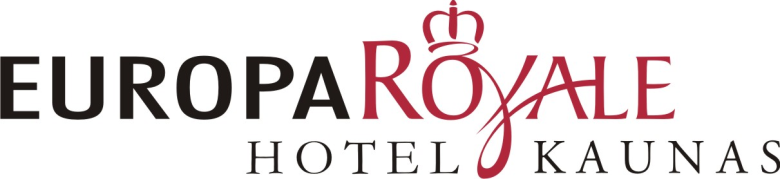 Hotel address:    Miško g. 11, , LT-44321Hotel parking:    Gedimino g. 10Tel.: (8-37) 407 500Fax.: (8-37) 407 501e-mail: kaunas@europaroyale.comRESERVATION FORM FOR EVENT"MATERIALS ENGINEERING 2017" (Event name)Please, book the hotel rooms before October 20th, 2017. Later hotel rooms may not be available or the prices may increase.GUEST NAME:		_________________________________________________________________ADDRESS:		_________________________________________________________________PHONE:			_________________________________________________________________MOBILE PHONE:	_________________________________________________________________E-MAIL:			_________________________________________________________________DATE:			_________________________________________________________________RESERVATION FORMARRIVAL DATE: 				_________________________		Time:___________DEPARTURE DATE:			_________________________ REQUIRED ROOM TYPE:				REQUIRED ROOM QUANTITY:		SPECIAL EVENT RATE:STANDARD SINGLE ROOM (1 person):		____________				44 EUR STANDARD DOUBLE ROOM (2 persons) :		____________				50 EUR STANDARD TWIN ROOM: (2 persons)		____________				50 EUR BUSINESS CLASS ROOM (1 person):			____________				60 EURBUSINESS CLASS ROOM (2 persons):		____________				75 EURJUNIOR SUITE (1 person):				____________				75 EURJUNIOR SUITE (2 persons):				____________				80 EURRoom rate includes accommodation, breakfast, car parking place and VAT. Not included: Kaunas local city tax (=0,50 EUR per person per night)SPECIAL REQUESTS/NOTE: _____________________________________________________________________________________________________Payment details:Credit card 	□ City ledger in advance		□ In cash on spotCREDIT CARD details to guarantee reservation is a must:   CC no. ______ - ______ - ______ -_______              VALID ___/___           CRV code _____Necessary order confirmation: 		□ YES		□ NOGuarantee Policy: All reservations require credit card guarantee due at time of booking.

Cancellation Policy: Reservations must be cancelled 24 hours prior to arrival to avoid a penalty of one night room and tax.________________________________________                    (Name, surname, signature)YOU ARE ALWAYS WELCOME AT EUROPA ROYALE KAUNAS HOTEL!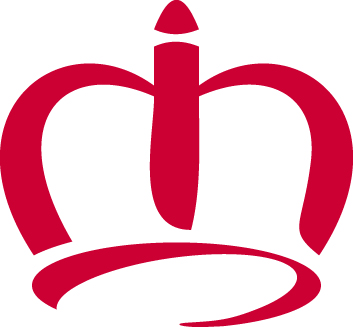 